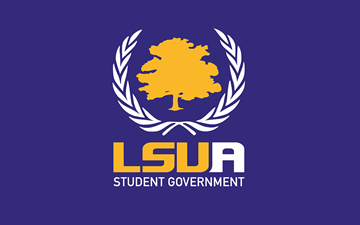    General Assembly Meeting MinutesFall SessionSeptember 10, 2019Live Oaks General Assembly Attendance: Executive Board: President Brazzel, Vice President Aguilera, Executive Secretary Devon Deville, and Treasurer BarrSenators: Rogers and MorrisAbsent: Gallow, Fruge, and ArdoinAdvisor Attendance:	Haylee MaloneGuest Attendance:   Call to OrderPresident Brazzel calls the meeting to order at 2:34 p.m. Executive ReportWelcomeRoll Call/QuorumRoll call yields 5 of 8 voting members; Quorum is established.President’s ReportAPEL Relief- President Brazzel states that four members of APEL are travelling to a conference in New Orleans. APEL is requesting the relief through their $1000 organizational allowance. Vice President Aguilera moves to open the floor to discussion and Senator Morris seconds the move. There are no questions. Senator Rogers moves to approve the $1000 in relief and Vice president Aguilera seconds the move. The motion passes with 5 ayes, 0 nays, and with 0 abstentions. Alabama Conference- President Brazzel makes it known that a student named Anaice Hackett needs relief to register for a conference regarding the subject of communication where she will also be presenting. She also needs mileage and food. She is requesting the full $500 for individual student relief. Senator Morris moves to put discussion on the table. There are no questions. Senator Morris moves to approve the $500 in the form of relief and Senator Rogers seconds the move. The motion passes with 5 ayes, 0 nays, and with 0 abstentions.  Vice President’s ReportConstitution Day and 9/11 commemoration-  Advisor Malone states that Student Life and Student Government will be cosponsoring the 9/11 commemoration. There will be a moment of silence and candle lighting along with the names of the victims who perished being viewed. This will take place at 12:30 pm tomorrow on the quad. Constitution day will be next Tuesday on the 17th where SG will be handing out pocket sized constitutions. Hot dogs, hamburgers, and music. BCM will help with desserts and drinks. Event time will be from 12 to 1 pm. Treasurer Barr, Senator Rogers, Senator Morris, and Vice President Aguilera will be at the event. Senator Rogers moves to approve $250 for food during the event and for the constitutions and Senator Morris seconds. The motion passes with 5 ayes, 0 nays, and with 0 abstentions. SG Application Email - Email to all student body regarding application information and requirements and meeting info with application attachment will be sent out to student body by Secretary Deville. Voting Booths -  There will be a booth set up at front of Library and in Mulder Hall. SG will be using paper ballots this election cycle. President Brazzel creates ADHOC committee with Vice President Aguilera presiding as chair. The ballot design will consist of Names, Classification, and place for printed name and signature at the bottom. Tables will be set up on the 23rd through 25th of September. Exact times when SG members are available on those dates is unsure, but will be lined out. Inauguration Day – Will be on the first week of October. Bi-weekly Meetings with Dr. Bain- Executive board will be meeting with Vice Chancellor Dr. Bain of Student Engagement every other week on Thursdays for collaboration and discussion. Faculty Appreciation Day - Vice President Aguilera notifies assembly that October 10th is faculty appreciation day, and President Brazzel informs assembly that SG members can put resolutions on the table to recognize faculty members. Committee ReportsPublic Relations- Vice President Aguilera states that the PR committee is doing amazing and is currently working with athletics department. Appropriations- No report. Academic Affairs- Needs new key for the suggestion box. Events- Senator Morris states that she needs free empty boxes to which Advisor Malone directed her to the ball room. The boxes are needed for Trick or Treat Street. Adjournment- Senator Morris moves to adjourn. The motion to adjourn passes with 5 ayes, 0 nays, and with 0 abstentions at 3:18. Minutes transcribed by Executive Secretary Devon Deville.